Nombre_________________________________________________________________ Curso ____________Fecha_______/_______/_________EXPRESIÓN CREATIVALA COLUMNA DE OPINIÓNTEXTO ARGUMENTATIVO2DOS MEDIOSPARA COMENZARLlegó el momento de involucrarte con lo que harás al finalizar este proceso de conocimiento y comprensión lectora. Lee la siguiente columna de opinión y desarrolla las preguntas que prosiguen. ¿Cuál es el tema de la columna? Revisa tu texto del estudiante pág. 142 en el aparatado “Prepara tu lectura” Estrategia.R.¿A qué se refiere el título de la columna? ¿Cómo es una “ciudad de inmigrantes? Explica tu respuesta.R.¿Cuál es la tesis planteada por la emisora de la columna? Recuerda preguntarte ¿de qué quiere convencerme?R.Si alguien sostuviera que la columna busca convencer al lector a partir de recursos emocionales, ¿en qué elementos del texto podría sostener su evaluación? Explica con ejemplos extraídos del texto.R.CONTENIDO TEÓRICOLee y revisa el PPT llamado: “Discurso argumentativo” que está en la página web del colegio en conjunto con esta pauta y tu texto del estudiante en las páginas 148 – 149 - 150  Información fundamentalHerramientas de la lenguaAUTOEVALUACIÓN 3ER PERIODO EDUCACIÓN A DISTANCIANivel: 2DOS MEDIOSNombre:_____________________________Curso:_____Fecha: ___/____/____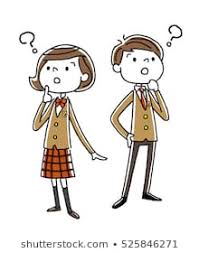 Actividad: Completar la rúbrica de autoevaluaciónInstrucciones: Revisa tu trabajo y los criterios a continuación.Marca con una X la opción que más se acerca a tu realidad durante el proceso de aprendizaje (puedes utilizar este mismo archivo).Si prefieres hacerlo de forma física y no cuentas con el medio de impresión, puedes adjuntar la fotografía con tu nombre, número de criterio y opción marcada. Cuando termines envía la foto de tu autoevaluación o este archivo con tus respuestas a profesora Cristina Cuevas Orrego, correo: cristinacuevasorrego@gmail.com hasta el viernes 29 de mayo.¡Antes de comenzar, recuerda! Lo más valioso que tenemos los seres humanos, es la capacidad de ser mejores. Ahora, evalúa valorando dos aspectos: la reflexión y la sinceridad de tu desempeño en estas actividades. Agrega un comentario sobre estas actividades o bien expresa algún tema relacionado a los objetivos de aprendizaje abordados en ella. Respuesta: 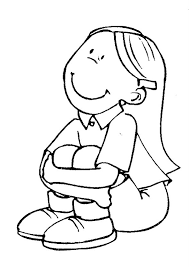  EjesComprensión lectora – Escritura - Investigación Comprensión lectora – Escritura - Investigación Comprensión lectora – Escritura - Investigación Comprensión lectora – Escritura - Investigación Comprensión lectora – Escritura - Investigación Objetivo del aprendizaje9 Analizar y evaluar textos con finalidad argumentativa, como columnas de opinión, considerando: la tesis y los argumentos; fallas en la argumentación; la organización del texto; su postura personal.14 Escribir con el propósito de persuadir, textos de diversos géneros, en particular columnas de opinión sobre los temas o lecturas propuestas para el nivel.9 Analizar y evaluar textos con finalidad argumentativa, como columnas de opinión, considerando: la tesis y los argumentos; fallas en la argumentación; la organización del texto; su postura personal.14 Escribir con el propósito de persuadir, textos de diversos géneros, en particular columnas de opinión sobre los temas o lecturas propuestas para el nivel.9 Analizar y evaluar textos con finalidad argumentativa, como columnas de opinión, considerando: la tesis y los argumentos; fallas en la argumentación; la organización del texto; su postura personal.14 Escribir con el propósito de persuadir, textos de diversos géneros, en particular columnas de opinión sobre los temas o lecturas propuestas para el nivel.9 Analizar y evaluar textos con finalidad argumentativa, como columnas de opinión, considerando: la tesis y los argumentos; fallas en la argumentación; la organización del texto; su postura personal.14 Escribir con el propósito de persuadir, textos de diversos géneros, en particular columnas de opinión sobre los temas o lecturas propuestas para el nivel.9 Analizar y evaluar textos con finalidad argumentativa, como columnas de opinión, considerando: la tesis y los argumentos; fallas en la argumentación; la organización del texto; su postura personal.14 Escribir con el propósito de persuadir, textos de diversos géneros, en particular columnas de opinión sobre los temas o lecturas propuestas para el nivel.Habilidades del siglo XIXManeras de pensar: desarrollo de la creatividad y la innovación, desarrollo del pensamiento crítico, desarrollo de la metacognición, desarrollo de actitudes, desarrollo de la comunicación, desarrollo de actitudes.Herramientas para trabajar: desarrollo de la alfabetización digital, desarrollo del uso de la información, desarrollo de las actitudes.Manera de vivir en el mundo: desarrollo de la ciudadanía local y global, desarrollo de proyecto de vida y carrera, desarrollo de la responsabilidad personal y social y desarrollo de actitudes.Maneras de pensar: desarrollo de la creatividad y la innovación, desarrollo del pensamiento crítico, desarrollo de la metacognición, desarrollo de actitudes, desarrollo de la comunicación, desarrollo de actitudes.Herramientas para trabajar: desarrollo de la alfabetización digital, desarrollo del uso de la información, desarrollo de las actitudes.Manera de vivir en el mundo: desarrollo de la ciudadanía local y global, desarrollo de proyecto de vida y carrera, desarrollo de la responsabilidad personal y social y desarrollo de actitudes.Maneras de pensar: desarrollo de la creatividad y la innovación, desarrollo del pensamiento crítico, desarrollo de la metacognición, desarrollo de actitudes, desarrollo de la comunicación, desarrollo de actitudes.Herramientas para trabajar: desarrollo de la alfabetización digital, desarrollo del uso de la información, desarrollo de las actitudes.Manera de vivir en el mundo: desarrollo de la ciudadanía local y global, desarrollo de proyecto de vida y carrera, desarrollo de la responsabilidad personal y social y desarrollo de actitudes.Maneras de pensar: desarrollo de la creatividad y la innovación, desarrollo del pensamiento crítico, desarrollo de la metacognición, desarrollo de actitudes, desarrollo de la comunicación, desarrollo de actitudes.Herramientas para trabajar: desarrollo de la alfabetización digital, desarrollo del uso de la información, desarrollo de las actitudes.Manera de vivir en el mundo: desarrollo de la ciudadanía local y global, desarrollo de proyecto de vida y carrera, desarrollo de la responsabilidad personal y social y desarrollo de actitudes.Maneras de pensar: desarrollo de la creatividad y la innovación, desarrollo del pensamiento crítico, desarrollo de la metacognición, desarrollo de actitudes, desarrollo de la comunicación, desarrollo de actitudes.Herramientas para trabajar: desarrollo de la alfabetización digital, desarrollo del uso de la información, desarrollo de las actitudes.Manera de vivir en el mundo: desarrollo de la ciudadanía local y global, desarrollo de proyecto de vida y carrera, desarrollo de la responsabilidad personal y social y desarrollo de actitudes.Indicador de logroEvalúan la estructura de un discurso argumentativo y la validez de su planteamiento.Explican con sus palabras la tesis que sustenta una columna de opinión.Reconocen y evalúan los recursos de los medios de comunicación para apelar el receptor.Reconocen y aplican los principios de la concordancia verbal en los textos que producen.Exponen su punto de vista sobre un tema, manteniendo el hilo conductor y fundamentado con sus experiencias y conocimientos.Planifican, escriben y revisan sus textos adecuándolos al propósito y al destinatario.Escriben una columna de opinión siguiendo la estructura de género.Revisan su texto corrigiendo problemas de coherencia y cohesión.Utilizan adecuadamente en sus escritos el estilo directo y el estilo indirecto.Aplican estrategias que apoyan el proceso de investigación, adecuadas al tema, propósito y producto que comunicará sus hallazgos.Evalúan la estructura de un discurso argumentativo y la validez de su planteamiento.Explican con sus palabras la tesis que sustenta una columna de opinión.Reconocen y evalúan los recursos de los medios de comunicación para apelar el receptor.Reconocen y aplican los principios de la concordancia verbal en los textos que producen.Exponen su punto de vista sobre un tema, manteniendo el hilo conductor y fundamentado con sus experiencias y conocimientos.Planifican, escriben y revisan sus textos adecuándolos al propósito y al destinatario.Escriben una columna de opinión siguiendo la estructura de género.Revisan su texto corrigiendo problemas de coherencia y cohesión.Utilizan adecuadamente en sus escritos el estilo directo y el estilo indirecto.Aplican estrategias que apoyan el proceso de investigación, adecuadas al tema, propósito y producto que comunicará sus hallazgos.Evalúan la estructura de un discurso argumentativo y la validez de su planteamiento.Explican con sus palabras la tesis que sustenta una columna de opinión.Reconocen y evalúan los recursos de los medios de comunicación para apelar el receptor.Reconocen y aplican los principios de la concordancia verbal en los textos que producen.Exponen su punto de vista sobre un tema, manteniendo el hilo conductor y fundamentado con sus experiencias y conocimientos.Planifican, escriben y revisan sus textos adecuándolos al propósito y al destinatario.Escriben una columna de opinión siguiendo la estructura de género.Revisan su texto corrigiendo problemas de coherencia y cohesión.Utilizan adecuadamente en sus escritos el estilo directo y el estilo indirecto.Aplican estrategias que apoyan el proceso de investigación, adecuadas al tema, propósito y producto que comunicará sus hallazgos.Evalúan la estructura de un discurso argumentativo y la validez de su planteamiento.Explican con sus palabras la tesis que sustenta una columna de opinión.Reconocen y evalúan los recursos de los medios de comunicación para apelar el receptor.Reconocen y aplican los principios de la concordancia verbal en los textos que producen.Exponen su punto de vista sobre un tema, manteniendo el hilo conductor y fundamentado con sus experiencias y conocimientos.Planifican, escriben y revisan sus textos adecuándolos al propósito y al destinatario.Escriben una columna de opinión siguiendo la estructura de género.Revisan su texto corrigiendo problemas de coherencia y cohesión.Utilizan adecuadamente en sus escritos el estilo directo y el estilo indirecto.Aplican estrategias que apoyan el proceso de investigación, adecuadas al tema, propósito y producto que comunicará sus hallazgos.Evalúan la estructura de un discurso argumentativo y la validez de su planteamiento.Explican con sus palabras la tesis que sustenta una columna de opinión.Reconocen y evalúan los recursos de los medios de comunicación para apelar el receptor.Reconocen y aplican los principios de la concordancia verbal en los textos que producen.Exponen su punto de vista sobre un tema, manteniendo el hilo conductor y fundamentado con sus experiencias y conocimientos.Planifican, escriben y revisan sus textos adecuándolos al propósito y al destinatario.Escriben una columna de opinión siguiendo la estructura de género.Revisan su texto corrigiendo problemas de coherencia y cohesión.Utilizan adecuadamente en sus escritos el estilo directo y el estilo indirecto.Aplican estrategias que apoyan el proceso de investigación, adecuadas al tema, propósito y producto que comunicará sus hallazgos.P. IdealP. RealNota30= 7.0 18= 4.0ESCRITURA COLUMNA DE OPINIÓN“2DOS MEDIOS”Indicadores de evaluación3 puntos2 puntos1 puntoConceptual y procedimentalLa columna ha sido construida según un proceso que considera la delimitación del tema a partir de la revisión de fuentes de información escrita o audiovisual pertinentes.La columna ha sido construida según un proceso que considera la delimitación del tema a partir de la revisión de solo una fuente de información escrita o audiovisual.El tema ha sido delimitado arbitrariamente sin consultar fuentes adecuadas, o bien, este no aparece bien delimitado en la columna de opinión.Investigación del temaLa columna ha sido construida según un proceso que considera la delimitación del tema a partir de la revisión de fuentes de información escrita o audiovisual pertinentes.La columna ha sido construida según un proceso que considera la delimitación del tema a partir de la revisión de solo una fuente de información escrita o audiovisual.El tema ha sido delimitado arbitrariamente sin consultar fuentes adecuadas, o bien, este no aparece bien delimitado en la columna de opinión.Estructura de la columnaLa columna se encuentra dividida en párrafos y presenta una estructura que contempla: párrafo de introducción del tema y tesis u opinión del emisor; párrafos de desarrollo de los argumentos; párrafo de conclusión que refuerza la tesis.La columna se encuentra dividida en párrafos, pero no presenta uno de las tres partes de la estructura (introducción, desarrollo o conclusión), o bien, no se encuentra dividida en párrafos.No se distinguen las tres partes de la estructura de una columna de opinión ni se separan las ideas en párrafos, lo que hace que el texto no cumpla con la estructura del género requerida.Presentación de la tesis o punto de vista del autor o autora.La tesis o el punto de vista del columnista es claro y contextualizado respecto del tema que se aborda.El punto de vista del columnista es claro, pero no se presenta contextualizado en el tema elegido.No se distingue claramente la tesis o  punto de vista acerca del tema.Desarrollo de la argumentación.La columna cuenta con dos o más argumentos que sustentan la tesis presentada de manera coherente, sin caer en falacias.La columna presenta una línea argumentativa clara, sin embargo, cuenta con solo un argumento válido que sustenta la tesis.La columna presenta argumentos que se contradicen entre sí, son falaces, o bien, no se presentan argumentos.CohesiónEn la columna se evidencia elementos de cohesión por lo que no se observan reiteraciones innecesarias de palabras o ideas. (herramientas de la lengua)La columna presenta ocasionalmente reiteraciones que, sin embargo, no entorpecen la lectura. (herramientas de la lengua)El texto presenta permanentemente reiteraciones, lo que evidencia la ausencia de los recursos de los elementos de cohesión. (herramientas de la lengua)OrtografíaEl texto presenta una correcta ortografía literal, acentual y puntual, pues presenta menos de tres errores distintos.El texto presenta entre cuatro y seis errores distintos de ortografía literal, acentual o puntual.El texto presenta siete o más errores distintos de ortografía literal, acentual o puntual.Actitudinal 3 puntos2 puntos1 puntoPuntualidadEl estudiante entrega puntualmente las fechas de los avances y la recepción final.El estudiante entrega un día después de la fecha pospuesta el avance y la recepción final.El estudiante entrega de manera muy tardía (tres días) los avances además la recepción final.CompromisoEl estudiante es comprometido con el desarrollo de su aprendizaje, realiza preguntas concretas frente a dudas que suscitan en la elaboración de la tarea.El estudiante es parcialmente comprometido en el desarrollo de su aprendizaje, sus preguntas constantemente son ambiguas. El estudiante no es comprometido con el desarrollo de su aprendizaje, realiza preguntas sin sentido de lo solicitado sin tener ninguna solución frente al texto.OrganizaciónEl estudiante organiza su tiempo en casa para avanzar y entregar en óptimas condiciones su trabajo.El estudiante organiza parcialmente su tiempo para realizar la carta al director.El estudiante no organiza su tiempo, por ende, entrega su trabajo tardíamente e incompleto.10.Autorregulación Toma decisiones adecuadas de manera autónoma y responsable, superando sus frustraciones.Toma decisiones influenciados por sus compañeros, sin embargo es responsable, aun le dificultan sus frustraciones.No toma decisiones, sin embargo es responsable, se frustra constantemente y esto genera conflictos internos para realizar su actividad de forma óptima.TOTALNOTAEjesComprensión lectora - Escritura – Investigación Objetivo del aprendizaje9 Analizar y evaluar textos con finalidad argumentativa, como columnas de opinión, considerando: la tesis y los argumentos; fallas en la argumentación; la organización del texto; su postura personal.14 Escribir con el propósito de persuadir, textos de diversos géneros, en particular columnas de opinión sobre los temas o lecturas propuestas para el nivel.Habilidades del siglo XXIManeras de pensar: desarrollo de la creatividad y la innovación, desarrollo del pensamiento crítico, desarrollo de la metacognición, desarrollo de actitudes, desarrollo de la comunicación, desarrollo de actitudes.Herramientas para trabajar: desarrollo de la alfabetización digital, desarrollo del uso de la información, desarrollo de las actitudes.Manera de vivir en el mundo: desarrollo de la ciudadanía local y global, desarrollo de proyecto de vida y carrera, desarrollo de la responsabilidad personal y social y desarrollo de actitudes.Indicador de logroEvalúan la estructura de un discurso argumentativo y la validez de su planteamiento.Explican con sus palabras la tesis que sustenta una columna de opinión.Reconocen y evalúan los recursos de los medios de comunicación para apelar el receptor.Reconocen y aplican los principios de la concordancia verbal en los textos que producen.Exponen su punto de vista sobre un tema, manteniendo el hilo conductor y fundamentado con sus experiencias y conocimientos.Planifican, escriben y revisan sus textos adecuándolos al propósito y al destinatario.Escriben una columna de opinión siguiendo la estructura de género.Revisan su texto corrigiendo problemas de coherencia y cohesión.Utilizan adecuadamente en sus escritos el estilo directo y el estilo indirecto.Aplican estrategias que apoyan el proceso de investigación, adecuadas al tema, propósito y producto que comunicará sus hallazgos.CIUDAD DE INMIGRANTESPor Pía MontealegreDecidir dejar la patria conlleva pesadumbre y resignación.  Especialmente cuando hay un par de manos trabajadoras atadas, que se desesperan en su impotencia.  El inmigrante, que ve en el trabajo la única redención de sus males, está dispuesto a todo.  Su primer lugar de llegada es una habitación paupérrima, lo más económico que ofrezca el mercado.  Casi no habita –apenas pernocta- con la vista al frente, la cabeza puesta en sus esperanzas y el corazón en la familia distante.  Vive una existencia en suspenso a la espera de mejores días y lo poco que gana, lo envía a casa.  Afortunadamente, en el centro de Santiago se comienza a regular el sistema de arriendo y subdivisión de propiedades, para combatir los tugurios decimonónicos con los que algunos compatriotas hacen negocio a costa de sueños desterrados.A la dignidad suspendida, los expatriados deben sumar nuestra xenofobia.  Esos miedos e inseguridades revestidos de prepotencia que exigen al extranjero pasar inadvertido.  Como si todos no fuéramos hijos de algún tipo de emigrante que alguna vez preparó esta tierra para que fuese como nuestra.  En los ojos de los haitianos, dominicanos, peruanos, veo los pesares de nuestros antepasados.  Esos que dejaron la patria o el campo; que cambiaron el sur por el norte, el azadón por el maletín, la guerra por un boliche de botones.Con el cinturón muy apretado, muchos inmigrantes consiguen establecerse y surgir.  Se acercan a sus coterráneos y establecen redes solidarias que suplen –aunque nunca reemplazan- la familia ausente.  Buscan vivir cerca unos de otros, y algunos aprovechan las necesidades de sus pares y sus melancolías, importando pequeños trozos de la tierra lejana; tesoros afectivos que inyectan nuevas fuerzas al alma peregrina.  Así, la ciudad se va llenando de nuevos colores, perfumes y voces en este paisaje de la perseverancia.  Los lugares se diferencian, la complejidad nos educa en el respeto y la cultura urbana se enriquece.  Y un día cualquiera, sus hijos amanecen hablando con acento chileno. Montealegre, P. (2016). Ciudad de inmigrantes.  Recuperado el 31 de enero de 2017 de http://www.elmercurio.com/blogs/2016/05/07/41565/Ciudad-de-inmigrantes.aspxLa columna de opinión es un texto periodístico de opinión y, por tanto, tiene una finalidad argumentativa.  Se distingue del editorial, que comunica un punto de vista personal, y del artículo, que no requiere ahondar en los temas que aborda, siendo más personal y menos formal que estos. Recuerda que aquí tú eres el experto.Las características básicas de la columna de opinión son: extensión uniforme, libertad temática, periódicamente se está difundiendo, aplicación constante, título genérico y un tratamiento tipográfico (uso del tipo de letra) especial que la distingue del resto de contenidos de la página donde se incluye.En cuanto a su temática es bastante diversa, ya que puede tratar sobre política, deportes, economía, ciencias sociales, radio, cine, televisión y arte, entre otras posibilidades. Estructura “Columna de opinión”Estructura “Columna de opinión”Estructura ExternaEstructura internaTítulo Debe ser representativo a la columna de opinión, es decir, debe tener relación con el tema.Introducción Contextualización del tema: Para comenzar el texto se realiza una mención al contexto histórico, social, temático, etc. donde se desenvuelve el tema.Introducción Presentación del tema: Se presenta el tema específico.Introducción Tesis: afirmación que consiste en la opinión que se sostiene respecto al tema.DesarrolloArgumentos: En este apartado se presentan cada uno de los argumentos (razonamientos) que sustenten la postura a favor o en contra de la idea que se pretende defender o refutar. Además, se presentan, para cada uno, una serie de respaldos, que dan sustento al argumento, que pueden ser datos de investigaciones, noticias, teorías, citas de autores y expertos, etc.Conclusión o Cierre Reiteración de argumentos: Se recapitula y sintetiza los argumentos desarrollados en el texto. Asimismo, se realiza una reafirmación de la tesis.Conclusión o Cierre Conclusión: Finalizar presentando una síntesis del contenido de la columna de opinión, buscando llamar la atención del lector sobre el punto clave del éste.La correferencia es un procedimiento de cohesión que permite aludir de distintas maneras a un mismo referente reemplazándolo por otro elemento.  Recuerda que el referente es aquello de lo que se habla en el texto.  Algunos mecanismos de correferencia son:Conectores argumentativos que puedes utilizar:Causa: Indica que los enunciados que los siguen explican o dan razón de los enunciados antecedentes.Porque – pues – puesto que – dada que – ya que – por el hecho de que – en virtud deCerteza: Indica que los enunciados que los siguen son enunciados ya probados por el autor (tesis validadas) o enunciados aceptados por una comunidad.Es evidentes que – es indudable que – nadie puede ignorar que – es incuestionable que – de hecho – en realidad – está claro queConsecuencia: Indican que los enunciados que los siguen son efecto de los razonamientos antecedentes o de una condición.Luego – entonces – por eso – de manera que -  de donde se sigue – así pues, así que – por lo tanto – de suerte que – por consiguiente – de ello resulta que – en efectoConclusivos: Este tipo de nexos son los que permiten cerrar la temática que ha planteado el párrafo o el enunciado. Por este motivo, los conectores conclusivos son muy frecuentes en las conclusiones de los textos. En conclusión - en resumen - en suma - en resumidas cuentas - a modo de cierre.Objetivo del aprendizajeReconocer los resultados favorables y desfavorables  obtenidos en el autoaprendizaje.Examinar la calidad del propio trabajo y desempeño.Promover la autoconciencia del estudiante.Desarrollar la autocrítica y la autorreflexión. HabilidadesReconocer- analizar- evaluar Indicador de logro Autoevaluar los aprendizajes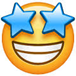 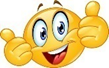 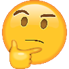 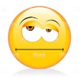 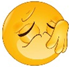 Lo logré fácilmente5 PUNTOSLo logré, aunque me costó un poco4 PUNTOSLo logré con muchas dudas3 PUNTOSCasi no lo logro2 PUNTOSNecesito ayuda1 PUNTOINDICADORES DE MI DESEMPEÑOVALORACIÓNVALORACIÓNVALORACIÓNVALORACIÓNVALORACIÓNPara el ser (Actitudinal)Lo logré fácilmenteLo logré, aunque me costó un pocoLo logré con muchas dudasCasi no lo logroNecesito ayudaHe organizado mi tiempo de estudio para realizar mis actividades  y entregarlas puntualmente.Leí con detención las orientaciones e instrucciones de las actividades.Participé activa y efectivamente en el desarrollo de las actividades propuestas por la profesora.He sido responsable con mis obligaciones académicas.He sido respetuoso en mis comentarios y opiniones respecto al proceso de educación a distancia.  He demostrado interés y motivación por aprender de las actividades de lengua y literatura.INDICADORES DE MI DESEMPEÑOPara el saber (Conceptual)Comprendí y elaboré la estructura del texto argumentativo, la columna de opinión: introducción, desarrollo  y conclusión. Elaboré la tesis o punto de vista sin mayor dificultad.Comprendí y redacté los argumentos que sostienen la tesis en la columna de opiniónUtilicé los elementos de cohesión en la redacción de mi columna de opinión.INDICADORES DE MI DESEMPEÑOPara el hacer (Procedimental)Realicé las actividades siguiendo las instrucciones dadas.Busqué o pedí ayuda cuando lo necesité agotando todas las instancias para aprender.Desarrollé las actividades procurando ser ordenado u ordenada.Hice todo lo posible por superar mis dificultades académicas y aprender lo que me causó dificultades. PUNTAJE TOTAL